SZPITAL SPECJALISTYCZNY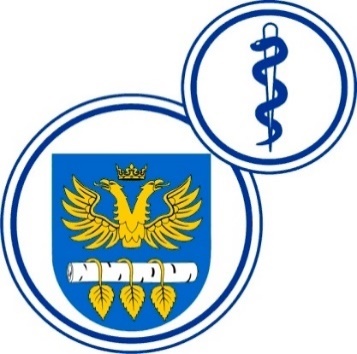 W BRZOZOWIEPODKARPACKI OŚRODEK ONKOLOGICZNYim. Ks. Bronisława MarkiewiczaADRES:  36-200  Brzozów, ul. Ks. J. Bielawskiego 18tel./fax. (013) 43 09 587www.szpital-brzozow.pl         e-mail: zampub@szpital-brzozow.pl_____________________________________________________________________________Sz.S.P.O.O. SZPiGM 3810/15/2022                                               Brzozów 20.04.2022 r.Dotyczy postępowania o udzielenie zamówienia publicznego:dostawa wyrobów medycznychSygn. sprawy Sz.S.P.O.O. SZPiGM            3810/15/2022	W związku z pytaniami złożonymi w niniejszym postępowaniu przez Wykonawców  Zamawiający udziela następujących odpowiedzi:  Pytanie nr 1, dot. części nr 30Czy Zamawiający w trosce o najwyższe standardy bezpieczeństwa pacjenta i personelu wymaga rękawic odpornych na przenikanie krwi syntetycznej wg normy ASTM F1670, co zostanie potwierdzone badaniami wystawionymi przez jednostkę niezależną?odpowiedź:Zamawiający dopuszcza, nie wymaga.Pytanie nr 2, dot. części nr 30Prosimy o dopuszczenie rękawic o grubości pojedynczej ścianki palca 0,11-0,13mm i poziomie protein <50µg/g. Pozostałe parametry zgodnie z SWZ. odpowiedź:Zamawiający dopuszcza.Pytanie nr 3, dot. części nr 26Czy Zamawiający dopuści fartuchy o długości min. 110 cm?odpowiedź:Zamawiający dopuszcza.Pytanie nr 4, dot. części nr 8 poz. 1Czy Zamawiający wyrazi zgodę na zaoferowanie niżej opisanego zestawu?	2 taśmy przylepne 9 x 50 cm1 wzmocniona osłona na stolik Mayo 79 x 145 cm, wzmocnienie 65 x 85 cm4 ręczniki do osuszania rąk 30,5 x 34 cm1 elastyczna osłona na kończynę 22 x 75 cm1 serweta na stół do instrumentarium 150 x 190 cm, wzmocnienie 75 x 190 cm, składana1 serweta do artroskopii kolana 230 x 320 cm z trójkątną torbą na płyny 105 x 90 cm, z filtrem i portem do odsysania i 2 elastycznymi otworami o średnicy 5 cm1 serweta na stół do instrumentarium 150 x 190 cm, wzmocnienie 75 x 190 cmMateriał serwet głównych 3 warstwowy na całej powierzchni PP+PE+PP (grubość folii 33μm) o gramaturze 75 g/m2 Opakowanie zestawów: zewnętrzne: Folia-Tyvec, wewnętrzne: serweta na stół do instrumentariumNa opakowaniu cztery naklejki samoprzylepne zawierające nr REF, LOT, datę ważności, nazwę marki, dodatkowo na dwóch etykietach kod kreskowy.Odpowiedź:Zamawiający nie wyraża zgody.Pytanie nr 5, dot. części nr 8 poz. 2Czy Zamawiający wyrazi zgodę na zaoferowanie niżej opisanego zestawu?1 taśma przylepna 9 x 50 cm1 przylepiec Velcro 2,5 x 30 cm1 ręcznik do osuszania rąk 30,5 x 34 cm1 serweta TUR 175/282 x 172 cm z osłoną na palec o średnicy 3 cm, otworem o średnicy 5 cm i przylepnym otworem o średnicy 8 cm, zintegrowana z torbą na płyny z filtrem i portem do ssaka1 serweta na stół do instrumentarium 150 x 190 cm, wzmocnienie 75 x 190 cmSerwety główne wykonane z laminatu dwuwarstwowego ( włóknina polipropylenowa + folia polietylenowa) o gramaturze 60 g/m2 w części podstawowej + łata chłonnao gramaturze 80g/m2 (łączna gramatura w części chłonnej 140g/m2)Odporność na rozerwanie na mokro w obszarze krytycznym 168 kPa. Odporność na rozerwanie na sucho w obszarze krytycznym 168 kPa. Odporność na penetrację płynów (chłonność) 165 cm H2O. Produkt sterylny, pakowany w sposób gwarantujący aseptyczny sposób aplikacji zawartości pakietu. Materiał obłożenia spełnia wymogi normy PN-EN 13795 1-3. Serwety, które posiadają lepiące brzegi, mają zapewniać stabilność obłożenia i jego szczelność w obecności stosowanych płynów oraz płynów ustrojowych. Opakowanie typu TYVEC/Folia. Na opakowaniu minimum 4 repozycjonowalne etykiety samoprzylepne zawierające min. numer katalogowy, serię, datę ważności oraz informację o producencie służące do archiwizacji danych. W dobrze widocznej części opakowania umieszczona etykieta pokazująca.Zestaw zapakowany w opakowanie pośrednie kartonowe – dyspenser z perforowanym jednym brzegiem oraz karton transportowy (zawiera etykietę produktu) – w celu zapewnienia bezpieczeństwa transportu i przechowywania w warunkach bloku operacyjnego.Odpowiedź:Zamawiający nie wyraża zgody.Pytanie nr 6, dot. części nr 8 poz. 3Czy Zamawiający wyrazi zgodę na wydzielenie poz. 3  do oddzielnego pakietu, co pozwoli na przystąpienie do przetargu większej liczbie Wykonawców, co znacznie zwiększy konkurencyjność ofert? Odpowiedź:Zamawiający podtrzymuje zapisy SWZ.Pytanie nr 7, dot. części nr 8 poz. 3Czy Zamawiający wyrazi zgodę na zaoferowanie niżej opisanego zestawu?1 taśma przylepna 9 x 50 cm1 wzmocniona, niebieska osłona na stolik Mayo 79 x 145 cm, wzmocnienie 65 x 85 cm, wykonana z folii PE o gramaturze 55g/m2 z wzmocnieniem wykonanym z laminatu dwuwarstwowego PE+PP o gramaturze 85g/m2. Łączna gramatura w strefie wzmocnionej 140g/m2, składana w sposób ułatwiający założenie z zachowaniem zasad aseptyki z zaznaczonym kierunkiem rozwijania4 ręczniki do osuszania rąk 30,5 x 34 cm1 przylepna serweta 75 x 90 cm1 serweta 230 x 260 cm z wycięciem „U” 10 x 85 cm1 przylepna serweta 150 x 240 cm1 serweta na stół do instrumentarium (owinięcie zestawu) 150 x 190 cm, wzmocnienie 75 x 190 cm wykonana z warstwy nieprzemakalnej o gramaturze 55g/m2 oraz włókninowej warstwy chłonnej o gramaturze 30g/m2. Łączna gramatura w strefie chłonnej 85g/m2. Serwety główne wykonane z laminatu dwuwarstwowego PE+PP o gramaturze 60g/m2. Opakowanie Tyvec-folia wyposażone w informację o kierunku otwierania oraz 4 etykiety samoprzylepne typu TAG służące do archiwizacji danych. Na każdej etykiecie znajdują się następujące informacje: nr REF, LOT, data ważności, nazwa marki, dodatkowo na dwóch etykietach kod kreskowy. Zestaw spełnia wymagania aktualnej normy PN-EN 13795Odpowiedź:Zamawiający nie wyraża zgody.Pytanie nr 8, dot. części nr 8 poz. 4Czy Zamawiający wyrazi zgodę na zaoferowanie niżej opisanego zestawu?1 taśma przylepna 9 x 50 cm1 wzmocniona osłona na stolik Mayo 79 x 145 cm, wzmocnienie 65 x 85 cm4 ręczniki do osuszania rąk 30,5 x 34 cm1 serweta do operacji kończyn 230 x 300 cm z elastycznym otworem o średnicy 3,5 cm z padem chłonnym 75 x 80 cm i organizatorami przewodów1 serweta na stół do instrumentarium 150 x 190 cm, wzmocnienie 75 x 190 cmSerweta główna wykonana z chłonnego laminatu polietylenu i włókniny  polipropylenowej o gramaturze 60 g/m² wzmocnionego włókniną polipropylenową o gramaturze 80g/m² Odporność materiału na przenikanie cieczy – 165cm H₂O. Całość zawinięta w serwetę na stół instrumentariuszki. Zestaw opakowaniu typu „folia-Tyvec”, posiadającym cztery samoprzylepne naklejki transferowe zawierające nazwę marki, numer referencyjny produktu, numer serii i datę ważności, dodatkowo na dwóch etykietach kod kreskowy. Na opakowaniu jednostkowym piktogram potwierdzający, że zestaw nie zawiera lateksu. Opakowanie zbiorcze (karton) zabezpieczone dodatkowo wewnętrznie dyspenserem kartonowym. Na każdym opakowaniu informacja o sposobie sterylizacji. Zgodność  parametrów  oferowanych sterylnych zestawów serwet z normami  MDD 93/42, EN 13795, EN ISO 11135 -1 oraz EN 556 – 1Odpowiedź:Zgodnie z treścią SWZ.Pytanie nr 9, dot. części nr 8 poz. 5Czy Zamawiający wyrazi zgodę na zaoferowanie niżej opisanego zestawu?2 taśmy przylepne 9 x 50 cm1 wzmocniona osłona na stolik Mayo 79 x 145 cm, wzmocnienie 65 x 85 cm1 osłona na kończynę 36 x 120 cm1 serweta 100 x 150 cm1 przylepna serweta średnia 150 x 300 cm z padem chłonnym 15 x 50 cm i organizatorami przewodów1 serweta 230 x 260 cm z wycięciem „U” 20 x 85 cm z padem chłonnym 50 x100 cm i organizatorami przewodów1 serweta na stół do instrumentarium 150 x 190 cm, wzmocnienie 75 x 190 cmSerwety główne wykonane z laminatu dwuwarstwowego ( włóknina polipropylenowa + folia polietylenowa) o gramaturze 60 g/m2 w części podstawowej + łata chłonna o gramaturze 80g/m2 (łączna gramatura w części chłonnej 140g/m2)Materiał obłożenia spełnia wymogi normy PN-EN 13795Odpowiedź:Zgodnie z treścią SWZ.Pytanie nr 10, dot. części nr 26 poz. 1Czy Zamawiający wyrazi zgodę na zaoferowanie niżej opisanego fartucha?Fartuch wizytacyjny wykonany z włókniny polipropylenowej, stanowiącej barierę dla mikroorganizmów, o dobrej przepuszczalności powietrza, wiązany na troki, rękawy wykończone elastycznymi, nieuciskającymi gumkami, posiadający przedłużone poły do zakładania na plecach, nie toksyczny, nie pylący, rozmiar uniwersalny dł.120x szer.140cm, kolor niebieski. Włóknina polipropylenowa o gramaturze 25 g/m2. Produkt niejałowy – wyrób medyczny klasy I zgodnie z wymaganiami dyrektywy medycznej 93/42/EWG Opakowanie handlowe: 10szt w worku foliowym - 100szt w kartonie transportowym.Odpowiedź:Zgodnie z treścią SWZPytanie nr 11, dot. części nr 22 poz. 3Prosimy o wyjaśnienie, czy Zamawiający oczekuje zaoferowania w tej części igieł odpowiadających podanemu opisowi w SIWZ posiadających zwężającą się do wewnątrz powierzchnię tnącą kaniuli  ułatwiającą pobranie i sprawne wyciągnięcie próbki kości do badań?Odpowiedź:Tak.Pytanie nr 12, dot. części nr 22 poz. 2Prosimy o poprawienie w opisie poz. 2 podanego zakresu regulacji igieł z ,,45-60mm” na prawidłowy ,,45-65mm”. Opisane w SIWZ igły do punkcji mostka mają 20 mm zakres regulacji długości.odpowiedź:Zamawiający modyfikuje opis przedmiotu zamówienia w powyższym zakresie.Pytanie nr 13, dot. części nr 22 poz.1 i 2 Prosimy o potwierdzenie, że igły do punkcji mostka opisane w poz. 1 i 2 mają być wyposażone w metalowe przyłącze tupu luer-lock do podłączenia strzykawki do aspiracji szpiku.odpowiedź:Zamawiający potwierdza.Pytanie nr 14, dot. części nr 22 poz. 4 Prosimy o wyjaśnienie, czy w poz. 4 należy zaoferować zestawy do drenażu klatki piersiowej o parametrach takich  jak zestawy aktualnie stosowane przez Zamawiającego tj: umożliwiające higieniczne opróżnianie komory kolekcyjnej do worków drenażowych opisanych w poz. 6, wyposażone w jednokierunkową wahadłową zastawkę i gruszkę pompującą, pokrętło do mechanicznej regulacji siły ssania w zakresie odpowiadającym 0-45 cm słupa wody, 2 bezigłowe porty i wskaźnik przecieku doopłucnowego.Odpowiedź:Zamawiający potwierdza.Pytanie nr 15, dot. części nr 22 poz. 5 Prosimy o wyjaśnienie, czy w poz. 5 należy zaoferować zestawy do drenażu klatki piersiowej pediatryczne o parametrach takich  jak zestawy aktualnie stosowane przez Zamawiającego,tj: umożliwiające higieniczne opróżnianie komory kolekcyjnejdo worków drenażowych opisanych w poz. 6, wyposażone w jednokierunkową wahadłową zastawkę i gruszkę pompującą, pokrętło do mechanicznej regulacji siły ssania w zakresie odpowiadającym 0-45 cm słupa wody, 2 bezigłowe porty i wskaźnik przecieku doopłucnowego, komora kolekcyjna o pojemności 400 ml.Odpowiedź:Zamawiający potwierdza.Pytanie nr 16, dot. części nr 7 poz. 1Czy Zamawiający w Części 7 Nazwa: Zestaw obłożeniowy do cesarskiego cięcia jednorazowego użytku dopuści w Pozycji nr 1 „Zestaw serwet do cesarskiego cięcia” zestaw w składzie:  1x wzmocniona osłona na stolik MAYO 79x145cm, warstwa chłonna 65x85cm4x ręcznik chłonny 18x25cm1x taśma samoprzylepna 9x49cm1x kocyk dziecięcy 90x120cm, biały1x obłożenie chirurgiczne do cięcia cesarskiego 175/250x300cm, otwór 38x32 cm wypełniony folią chirurgiczną typu FLEX z wycięciem 18x16cm, zintegrowany worek do przechwytywania płynów 100x80cm ze sztywnikiem, podłączenie ssaka i organizatory przewodów1x serweta na stolik (owinięcie zestawu) 150x190cm, warstwa chłonna 75x190cmOdpowiedź:Zamawiający dopuszcza.Pytanie nr 17, dot. części nr 7 poz. 2Czy Zamawiający w Części 7 Nazwa: Zestaw obłożeniowy do cesarskiego cięcia jednorazowego użytkudopuści w Pozycji nr 2 „Zestaw serwet do operacji ginekologicznych” zestaw w składzie:  2x osłona na kończyny 75x120cm1x obłożenie chirurgiczne do cystoskopii 75x175cm, przyklejany otworem w kształcie rombu 9x15cm1x serweta na stolik (owinięcie zestawu) 150x190cm, warstwa chłonna 75x190cmOdpowiedź:Zamawiający dopuszcza.Pytanie nr 18, dot. części nr 7 poz. 3Czy Zamawiający w Części 7 Nazwa: Zestaw obłożeniowy do cesarskiego cięcia jednorazowego użytku dopuści w Pozycji nr 3 „Zestaw serwet do cholecystektomii laparoskopowej ze wzmocnieniem” zestaw w składzie:  1x osłona na stolik MAYO 79x145cm, warstwa chłonna 65x85cm4x ręcznik chłonny 18x25cm1x taśma samoprzylepna 9x49cm1x taśmy samoprzylepne typu RZEP 2,5x30cm1x osłona foliowa na kamerę 14x250cm (perforowana końcówka, taśma mocująca)1x obłożenie chirurgiczna do zabiegów laparoskopowych 175/250x325cm, zintegrowany ekran anestezjologiczny, samoprzylepny otwór typu FLEX 25x30 cm, organizatory przewodów i cztery zintegrowane kieszenie1x serweta na stolik (owinięcie zestawu) 150x190cm, warstwa chłonna 75x190cmOdpowiedź:Zamawiający dopuszcza.Pytanie nr 19, dot. części nr 8 poz. 1Czy Zamawiający w Części 8 Nazwa:  Zestawy obłożeniowe specjalistyczne dopuści               w Pozycji nr 1 „Zestaw serwet do artroskopii” zestaw w składzie:  1x osłona na stolik MAYO 79x145cm, warstwa chłonna 65x85cm4x ręcznik chłonny 18x25cm1x serweta na stolik 150x190cm, warstwa chłonna 75x190cm1x osłona na kończynę 22x75cm2x taśma samoprzylepna 9x49cm1x serweta chirurgiczna do zabiegu w okolicach stawu kolanowego o wym. 230x320cm, posiadającą dwa samouszczelniające otwory z neoprenu o średnicy 7cm i 5cm, z możliwością zamocowania drenów; serweta jest wyposażona w torbę do przechwytywania płynów z możliwością podłączenia drenu1x serweta na stolik (owinięcie zestawu) 150x190cm, warstwa chłonna 75x190cmOdpowiedź:Zamawiający dopuszcza.Pytanie nr 20, dot. części nr 8 poz. 2Czy Zamawiający w Części 8 Nazwa:  Zestawy obłożeniowe specjalistyczne dopuści w Pozycji nr 2 „Zestaw serwet do TUR” zestaw w składzie:  1x ręcznik chłonny 18x25cm1x organizator przewodów (samoprzylepny) 9x18cm1x obłożenie chirurgiczne do zabiegu TUR 175/270x180cm, zintegrowane z nogawicami, otwór Ø 8cm i Ø 5cm, osłona na palec, worek z sitem i podłączeniem do drenu1x serweta na stolik (owinięcie zestawu) 150x190cm, warstwa chłonna 75x190cmOdpowiedź:Zamawiający dopuszcza.Pytanie nr 21, dot. części nr 8 poz. 3Czy Zamawiający w Części 8 Nazwa:  Zestawy obłożeniowe specjalistyczne dopuści                w Pozycji nr 3 „Zestaw serwet do operacji tarczycy” zestaw w składzie:  1x wzmocniona osłona na stolik MAYO 79x145cm, warstwa chłonna 65x85cm4x ręcznik chłonny 18x25cm1x taśma samoprzylepna 9x49cm1x taśma samoprzylepna typu RZEP 2,5x30cm1x obłożenie chirurgiczne 200/280x350cm z otworem przyklejanym 11x11cm1x serweta na stolik (owinięcie zestawu) 150x190cm, warstwa chłonna 75x190cmOdpowiedź:Zamawiający dopuszcza.Pytanie nr 22, dot. części nr 8 poz. 4Czy Zamawiający w Części 8 Nazwa:  Zestawy obłożeniowe specjalistyczne dopuści w Pozycji nr 4 „Zestaw serwet do operacji dłoni” zestaw w składzie:  1x wzmocniona osłona na stolik MAYO 79x145cm, warstwa chłonna 65x85cm1x serweta chirurgiczna do zabiegu na kończynie o wymiarach 230x315cm, posiadającysamouszczelniający otwór (Ø 3,5 cm) otoczony warstwą chłonną z możliwością zamocowania drenów1x wzmocniona serweta na stolik (owinięcie zestawu) 150x190cm, warstwa chłonna 75x190cmOdpowiedź:Zamawiający dopuszcza.Pytanie nr 23, dot. części nr 8 poz. 5Czy Zamawiający w Części 8 Nazwa:  Zestawy obłożeniowe specjalistyczne dopuści w Pozycji nr 5 „Zestaw serwet do operacji biodra” zestaw w składzie:  1x  wzmocniona osłona na stolik MAYO 79x145cm, warstwa chłonna 65x85cm4x ręcznik chłonny 18x25cm1x serweta chirurgiczna 75x90cm1x wzmocniona serweta na stolik (owinięcie zestawu) 150x190cm, warstwa chłonna 75x190cm1x osłona na kończynę typu stockinet 32x120cm2x taśma samoprzylepna 9x49cm1x serweta chirurgiczna trójwarstwowa samoprzylepna o wym. 200x260cm z wycięciem „U” o wym. 20x102cm ze wzmocnieniem (warstwa chłonna o wym. 70x100 cm) w strefie krytycznej1x serweta chirurgiczna z taśmą samoprzylepną 300x175cm1x wzmocniona serweta na stolik (owinięcie zestawu) 150x190cm, warstwa chłonna 75x190cmOdpowiedź:Zamawiający dopuszcza.Pytanie nr 24, dot. części nr 23 poz. 1Czy Zamawiający dopuści fartuch chirurgiczny wzmocniony:• Fartuch chirurgiczny sterylny, wykonany z pięciowarstwowej, barierowej, niepylącej włókniny typu SMMMS o gramaturze 35g/m2 w kolorze niebieskim, wzmacniany nieprzemakalnymi wstawkami w części przedniej i na rękawach, gramatura wzmocnienia 40g/m2 (wzmocnienie w części przedniej o wymiarach 50cmx70cm (L), 50cmx100cm (XL i XXL), Wzmocnienie rękawów o wymiarach 34cm • Sposób złożenia i konstrukcja pozwala na zakładanie fartucha z zachowaniem sterylności zarówno z przodu jak i z tyłu operatora• Fartuch wyposażony w dwa troki wewnętrzne i dwa troki zewnętrzne –troki zewnętrzne połączone kartonikiem. Przy szyi lamówka w kolorze fioletowym, z tyłu zapięcie na rzep (szerokości 3cm, długości 12cm i 6cm)• Rękaw zakończony poliestrowym, elastycznym, bezszwowym, przylegającym do ciała mankietem min.8cm• Szwy wykonywane metodą ultradźwiękową• Zgodność z normą EN-13795 1-33 naklejki rozmiary L-117cm, XL-125cm, XXL- 135cmodporność na przenikanie cieczy w strefie krytycznej min. 130cmH20Pozostałe parametry zgodnie z SWZ.(próbka produktu wysłana do Zamawiającego)Odpowiedź:Zamawiający dopuszcza.Pytanie nr 25, dot. treści wzoru umowyWzór umowy §5 ust.1Prosimy o zmniejszenie wysokości kar umownych do poziomu 0,5% wartości przedmiotu zamówienia, który miał zostać dostarczony, za każdy rozpoczęty dzień zwłoki.Odpowiedź:Zamawiający podtrzymuje zapisy SWZ.Pytanie nr 26, dot. części nr 30 poz. 1Zwracamy się do Zamawiającego z prośbą o dopuszczenie do zaoferowania w ww. pozycji rękawic przebadanych na przenikanie wirusów zgodnie z ASTM F1671 – na potwierdzenie Wykonawca przedłoży raport od producenta z badania wykonanego w niezależnym laboratorium badawczym. Ponadto rękawice zgodne z EN ISO 374-5 – na potwierdzenie Wykonawca przedłoży Certyfikat Badania Typu UE. Pozostałe wymagania zgodnie z SWZ.Odpowiedź:Zamawiający dopuszcza, przy zachowaniu pozostałych wymogów SWZ.Pytanie nr 27, dot. części nr 5 poz. 1-4Czy zamawiający dopuści do zaoferowania strzykawkę dwuczęściową z końcówką luer posiadającą rozszerzoną skalę?Odpowiedź:Zamawiający dopuszcza.Pytanie nr 28 a), dot. części nr 2 poz. 1Prosimy Zamawiającego o wyjaśnienie czy zawór ma nie wywoływać refluksu krwi do światła cewnika, czyli ma posiadać neutralne ciśnienie przy odłączaniu od zaworu końcówki luer? Odpowiedź:Tak.Pytanie nr 28 b), dot. części nr 2 poz. 1Prosimy Zamawiającego o wyjaśnienie czy zawór bezigłowy ma posiadać badania laboratoryjne lub kliniczne (dołączone do oferty) potwierdzające najmniejszy transfer bakterii do światła cewnika w porównaniu z innymi dostępnymi na rynku zaworami  wykonanymi w technologii pojedynczej zastawki, tak jak obecnie stosowany? Pragniemy nadmienić, iż mniej drobnoustrojów transferowanych do wnętrza zaworu i dalej  do światła cewnika, a w konsekwencji do organizmu pacjenta z obniżoną odpornością, to tym mniejsze ryzyko zakażania odcewnikowego i możliwość dłuższego utrzymania drożnego wkłucia oraz zmniejszenie kosztów leczenia.   Odpowiedź:Wymagania odnośnie dokumentów dotyczących przedmiotu zamówienia określone zostały w dziale nr VII SWZ -„przedmiotowe środki dowodowe”. Zamawiający podtrzymuje zapisy SWZ.Pytanie nr 29 a), dot. części nr 4 poz. 2Poz. 2 (numeracja poz. zgodnie z formularzem asortymentowo-cenowym)  Prosimy Zamawiającego o dopuszczenie igły 0,6 x 32 mm zamiast 0,6 x 30 mm. Długość obu igieł wyrażona w calach jest taka sama i wynosi 1 ¼" Odpowiedź:Zamawiający dopuszcza.Pytanie nr 29 b), dot. części nr 4 poz. 3Poz.3 (numeracja poz. zgodnie z formularzem asortymentowo-cenowym) Prosimy Zamawiającego o dopuszczenie igły 0,7 x 32 mm zamiast 0,7 x 30 mm. Długość obu igieł wyrażona w calach jest taka sama i wynosi 1 ¼" Odpowiedź:Zamawiający dopuszcza.Pytanie nr 30 dot. części nr 18 poz. 7Prosimy Zamawiającego o dopuszczenie wysokiej jakości równoważnej maski producenta Carefusion /Vyaire jednorazowego użytku z nadmuchiwaną poduszką twarzową z PCV, umożliwiającą szczelne dopasowanie do twarzy pacjenta. Korpus maski oraz haczykowaty pierścień wykonane z poliwęglanu, silikonowy zawór skierowany pionowo w nosowej części maski, możliwość pracy w środowisku MRI, w rozmiarach wiekowych od 1-7 odpowiednio: noworodek / niemowlę / małe dziecko / dziecko / dorosły mały /dorosły średni / dorosły duży. Waga w (g) odpowiednio: 8/11/16/20/27/29/36 g. Dla roz 1 i 2 złącze 15 mm męskie oraz dla roz 3-7 złącze 22 mm żeńskie, rozmiary kodowane kolorem pierścienia oraz numerycznie i opisowo na korpusie maski, produkt mikrobiologicznie czysty, bez DEHP i lateksu. Na etykiecie jednostkowej nazwa w języku polskim, rozmiar, data produkcji, data ważności, piktogram, oznaczenie braku lateksu, DEHP i kompatybilności z MRI. Odpowiedź:Zamawiający dopuszcza.Pytanie nr 31 dot. części nr 7 poz. 1Czy można zaoferować zestaw o następującym składzie:1 serweta na stolik instrumentariuszki 150 cm x 190 cm4 ręczniki 30 cm x 40 cm1 serweta na stolik Mayo 80 cm x 145 cm1 serweta dla noworodka 90 cm x 100 cm z miękkiej włókniny oddychającej , absorbującej płyny1 serweta do cesarskiego cięcia 260/200 cm x 335 cm do zabiegów w pozycji z nogami prostymi, z otworem 27 cm x 33 cm w okolicy jamy brzusznej otoczonym folią operacyjną, okno 14 cm x 20 cm,. Serweta posiada  zintegrowaną torbę na płyny w rozmiarze 80 cm x 84 cm z usztywnieniem na całym obwodzie (wysokość ścianek worka 14,5x24,5x28,5x24,5 cm ) z lejkiem odprowadzającym płyny?  Serweta posiada również zintegrowane osłony podpórek kończyn górnych.                                                                                                                  Serweta główna na całej wykonana jest z dwuwarstwowego laminatu polipropylenowo - polietylenowego o gramaturze min. 57,0g.m2, o odporności na penetrację płynów wynoszącej min. 125cm H2O, odporności na rozerwanie na sucho i mokro powyżej 170 kPa, natomiast współczynnik pylenia nie przekracza 2,2log10. Pozostałe parametry zgodne w wymogami s.w.z.Odpowiedź:Zamawiający dopuszcza.Pytanie nr 32 dot. części nr 7 poz. 2Czy można zaoferować zestaw o następującym składzie:serweta na stolik instrumentariuszki 150 cm x 190 cm2 ręczniki 30 cm x 40 cm1 taśma samoprzylepna 9 cm x 50 cm1 serweta 2-warstwowa (podkład pod pacjenta) 75 cm x 120 cm1 serweta do litotomii 175/260 x 210  cm ze zintegrowanymi osłonami nakończyny dolne 125 cm, z otworem na krocze 10 cm x 15 cm otoczonym taśmą lepną?Serweta główna na całej wykonana jest z dwuwarstwowego laminatu polipropylenowo -polietylenowego o gramaturze min. 57,0g.m2, o odporności na penetrację płynów wynoszącej min. 125cm H2O, odporności na rozerwanie na sucho i mokro powyżej 170 kPa, natomiast współczynnik pylenia nie przekracza 2,2log10.Pozostałe parametry zgodne z wymogami s.w.z.Odpowiedź:Zamawiający wyraża zgodę.Pytanie nr 33 dot. części nr 7 poz. 3Czy można zaoferować zestaw o następującym składzie:1 serweta na stolik instrumentariuszki 150 cm x 190 cm2 ręczniki 30 cm x 40 cm1 serweta na stolik Mayo 80 cm x 145 cm1 serweta do laparoskopii wzmocniona 260/200 cm x 335 cm w pozycji prostej pacjenta z otworem w okolicy jamy brzusznej 28 cm x 32 cm z osłoną podpórek na kończyny górne ze zintegrowanymi uchwytami do przewodów i drenów?Serweta główna wykonana jest z dwuwarstwowego laminatu polipropylenowo - polietylenowego o gramaturze min. 57,0g.m2 z polipropylenowym  wzmocnieniem chłonnym w obszarze otworu o gramaturze min. 109g/m2, o odporności na penetrację płynów w strefie krytycznej wynoszącej min. 170cm H2O, odporności na rozerwanie na sucho i mokro powyżej 170 kPa, a w obszarze wzmocnień min. 270 kPa, natomiast współczynnik pylenia nie przekracza 2,2log10.Pozostałe parametry zgodne z wymogami s.w.z.Odpowiedź:Zamawiający dopuszcza.Pytanie nr 34a) dot. części nr 8 poz. 1,2Czy można zaoferować zestawy wykonane z dwuwarstwowego laminatu o gramaturze min. 57,0g/m2? Pozostałe parametry zgodne z wymogami s.w.z.Odpowiedź:Zamawiający wyraża zgodę.Pytanie nr 34b) dot. części nr 8 poz. 3Czy można zaoferować zestaw o następującym składzie:1 serweta na stolik instrumentariuszki 150 cm x 190 cm                                                                                                                                                                                                                     1 serweta na stolik instrumentariuszki 120 cm x 140 cm4 ręczniki 30 cm x 40 cm1 serweta na stolik Mayo 80 cm x 145 cm                                                                                                    3 uchwyty typu rzep do mocowania przewodów i drenów 2,5 x 25cm                                                           4 serwety samoprzylepne foliowe 50 cm x 75 cm                                                                                     1 serweta do kraniotomii wzmocniona 225 cm x 300 cm, z otworem o średnicy Ø30cm wypełnionym folią operacyjną, z łatą chłonną 60 x 100cm, ze zintegrowaną torbą na płyny ze sztywnikiem do formowania brzegów z sitem i zaworem do podłączenia drenu oraz dwoma zintegrowanymi uchwytami do mocowania przewodów i drenów?Serweta główna wykonana jest z dwuwarstwowego laminatu polipropylenowo - polietylenowego o gramaturze min. 57,0g.m2 z polipropylenowym  wzmocnieniem chłonnym w obszarze otworu o gramaturze min. 109g/m2, o odporności na penetrację płynów w strefie krytycznej wynoszącej min. 170cm H2O, odporności na rozerwanie na sucho i mokro powyżej 170 kPa, a w obszarze wzmocnień min. 270 kPa, natomiast współczynnik pylenia nie przekracza 2,2log10.Odpowiedź:Zamawiający wyraża zgodę.Pytanie nr 34c) dot. części nr 8 poz. 4 i 5Czy można zaoferować zestawy , w których serwety z wcięciem wykonane sa z dwuwarstwowego laminatu ogramaturze min. 57,0g/m2 ze wzmocnieniami o gramaturze min. 109g/m2? Pozostałe parametry zgodne z wymogami s.w.z.Odpowiedź:Zamawiający dopuszcza.Pytanie nr 35 dot. części nr 30Prosimy Zamawiającego o dopuszczenie rękawic o grubości na palcu  0,10 ±0,01 mm. Pozostałe parametry zgodne z SIWZ.Odpowiedź:Zamawiający nie wyraża zgody.Pytanie nr 36 dot. części nr 8 poz. 1Prosimy Zamawiającego o dopuszczenie sterylnego  zestawu do artroskopii. Skład zestawu:1 x serweta na stolik narzędziowy 152x190 cm, ze wzmocnieniem chłonnym w części centralnej (owinięcie zestawu)1 x serweta na stolik Mayo 80x145 cm1 x serweta 135x196 cm   1 x stokineta23x91 cm 2-warstwowa, elastyczna, antypoślizgowa  2 x taśma przylepna, 10x50 cm2 x ręcznikchłonny 34x36 cm z mikrosieciązabezpieczającąprzedrozrywaniem1 x serweta do artroskopii 221/290x310 cm z obłożeniem ramion stołu, z podwójnym, elastycznym, samouszczelniającym się otworemØ 6 cm, ze wzmocnieniem chłonnym min. 74x90cm wokół otworu, z trzema zintegrowanymi organizatorami przewodów typu rzep, .ze zintegrowaną torbą na płyny z filtrem i portem do ssaka z zatyczką,                      z pionowymi i poziomymi kształtkami usztywniającymi umożliwiającymi uformowanie i utrzymanie kształtu worka oraz z zabezpieczeniem zapobiegającym rozerwaniu serwety lub ubioru operatora na końcach usztywnień torby. Serweta  wykonana                         z wielowarstwowej włókniny polipropylenowej typu SMS o gramaturze 43g/m2, w strefie krytycznej ze wzmocnieniem chłonnym z laminatu, o łącznej gramaturze min.115 g/m2, dobrze układająca się na pacjencie, w części niekrytycznej.Odpowiedź:Zamawiający dopuszcza.Pytanie nr 37 dot. części nr 8 poz. 2Prosimy Zamawiającego o dopuszczenie zestawu do zabiegów urologicznych.  Skład zestawu:1 x serweta na stolik narzędziowy 140 x 190 cm z folii PE 50 µ ze wzmocnieniem 1 x taśma przylepna przezroczysta 8x40 cm 2 x ręcznik chłonny  60x40 +/-2cm  z mikrosiecią zabezpieczającą przed rozrywaniem1x serweta do TUR 150/250x175 +/-2 cm , ze zintegrowanymi nogawicami z przylepnym otworem brzusznym Ø 6 cm, z otworem na prącie Ø 6, z torbą na płyny z kształtką, z filtrem i portem do ssaka z zatyczką, z szeroką taśmą lepną na spojeniu łonowym do fiksacji serwety, z taśmą  lepną do fiksacji torby z fartuchem operatora. Serweta wykonana z lekkiego, chłonnego trilaminatu ( z warstwą komfortu dla pacjenta), bez pylących włókien celulozy i wiskozy o gramaturze max. 66g/m2,Odpowiedź:Zamawiający dopuszcza.Pytanie nr 38 dot. części nr 8 poz. 4Prosimy Zamawiającego o dopuszczenie Sterylnego zestawu do operacji kończyn. Skład zestawu:1 x serweta na stolik narzędziowy min. 152x190 cm z folii PE, z wzmocnieniem chłonnym1 x serweta na stolik Mayo min. 80x145 cm1  x  taśma lepna 10x50 cm1 x serweta do operacji kończyny 221x328 cm, z elastycznym,  samouszczelniającymsięotworem Ø 4 cm, ze wzmocnieniem chłonnym 67x140 wokół otworu, 4 zintegrowane organizatory przewodów typu rzep. Serweta  wykonana z  wielowarstwowej włókniny polipropylenowej typu SMMMS o gramaturze 43 g/m2, w strefie krytycznej ze wzmocnieniem chłonnym z laminatu, o łącznej gramaturze min.115 g/m2Odpowiedź:Zamawiający nie wyraża zgody.Pytanie nr 39 dot. części nr 8 poz. 5Prosimy Zamawiającego o dopuszczenie sterylnego zestawu do operacji biodra. Skład zestawu:2 x serweta na stolik narzędziowy 140x190 cm z folii PE 50 μm ze wzmocnieniem1 x serweta ortopedyczna na stolik Mayo 80x145 cm z foli PE 70 µ, ze  wzmocnieniem 100x75cm, 1 x serweta dolna 196x305 cm z przylepnym wycięciem U 15x117 cm, z dodatkowym wzmocnieniem chłonnym 77x119 cm, ze zintegrowanymi dwoma podwójnymi organizatorami przewodów. Część lepna zabezpieczona  trzema  taśmami, które ułatwiają precyzyjną  aplikację serwety  łącznie  z zaokrągleniami wycięcia U,  1 x serweta górna 183x254 cm przylepna, z dodatkowym  wzmocnieniem chłonnym 67x39cm,ze zintegrowanym podwójnym organizatorem przewodów1 x serweta nieprzylepna 98x98 cm, pełnobarierowa1 x stokineta 30x122 cm, elastyczna, 2-warstwowa, antypoślizgowa2 x  taśma przylepna 9x50 cm2 x ręcznik chłonny 20x30 cm z mikrosiecią zabezpieczającą przed rozrywaniemSerwety okrywające pacjenta wykonane z chłonnego laminatu trójwarstwowego (polipropylen, polietylen, polipropylen) o gramaturze max. 66 g/m2, W obszarze krytycznym dodatkowe  wzmocnienie chłonne  (gramatura łączna 140 g/m2)Odpowiedź:Zamawiający nie wyraża zgody.Pytanie nr 40 dot. części nr 11 poz. 1-2Czy Zamawiający dopuści włókninę do sterylizacji o składzie pulpa celulozowa, włóknina syntetyczna, spoiwo o gramaturze 57g/m2 ? Włóknina spełniawymagania norm PN-EN 868-2:2017 oraz PN-EN ISO 11607-1:2020 – potwierdzone KartąDanych Technicznych producenta?Odpowiedź:Zamawiający dopuszcza.Pytanie nr 41 dot. części nr 11 poz. 3-5Czy Zamawiający dopuści papier krepowany ze 100% naturalne włókna celulozowe, certyfikacja ISEGA potwierdzająca zgodność z normami ISO 11607-1:2006 oraz EN 868-2:2009; o poziomie bariery mikrobiologicznej min. 99,0% w opakowaniach jednowarstwowych i 99,9% w opakowaniach dwuwarstwowych?Odpowiedź:Zamawiający dopuszcza.Pytanie nr 42 dot. części nr 23 poz. 1Czy Zamawiający dopuści wzmocniony fartuch chirurgiczny o odporności na przenikanie cieczy w strefie krytycznej 160,3cmH2O, mniej krytycznej 37cmH2O, -parametry potwierdzone kartą danych technicznych, pozostałe wymagania zgodnie z SWZ?Odpowiedź:Zamawiający dopuszcza.Pytanie nr 43 dot. części nr 30 poz. 1Czy Zamawiający dopuści rękawice o grubości na palcu 0,12 mm, pozostałe wygania zgodnie z SWZ?Odpowiedź:Zamawiający dopuszcza.Pytanie nr 44 dot. wzoru umowyCzy   Zamawiający   zgadza   się   aby   w § 5 ust. 1 wzoru umowy na zmniejszenie karyumownej w wysokości 0,5%wartości przedmiotu zamówienia, który miał byćdostarczony?Odpowiedź:Zamawiający podtrzymuje zapisy SWZ.Pytanie nr 45 dot. wzoru umowyCzy Zamawiający zgadza się aby w § 6 ust. 2 wzoru umowy słowa „bez potrzebyudzielania dodatkowego terminu” zostały zastąpione słowami „po uprzednim pisemnymwezwaniu Sprzedającego do należytego wykonywania umowy”?Odpowiedź:Zamawiający podtrzymuje zapisy SWZ.Pytanie nr 46 dot. części nr 2 poz. 3Czy Zamawiający w Pakiecie 2 w pozycji 3 dopuści rurkę intubacyjną wykonaną z z termoplastycznego, silikonowanego PVC bez DEHP, bez lateksu, z mankietem wysokoobjętościowym-niskociśnieniowym o kształcie walca, z dwoma znacznikami głębokości intubacji nad mankietem ; oznaczenie rozmiaru rurki na korpusie oraz na baloniku kontrolnym , linia RTG na całej długości rurki, rurka skalowana co 1 cm, z otworem Murphy, dren i balonik kontrolny w kolorze innym niż korpus rurki, sterylna, rurka polecana do długotrwałej wentylacji , do intubacji przez usta i nos, w rozmiarach od 5,0 do 9,0 co pół, opakowanie papier-folia ?Odpowiedź:Zamawiający dopuszcza.Pytanie nr 47 dot. części nr 2 poz. 4Czy Zamawiający w Pakiecie 2 w pozycji 4 dopuści rurkę intubacyjną wykonaną z z termoplastycznego, silikonowanego PVC bez DEHP, bez lateksu, z mankietem wysokoobjętościowym-niskociśnieniowym o kształcie walca, z możliwością odsysania wydzieliny znad mankietu, z dwoma znacznikami głębokości intubacji nad mankietem ; oznaczenie rozmiaru rurki na korpusie oraz na baloniku kontrolnym , linia RTG na całej długości rurki, rurka skalowana co 1 cm, z otworem Murphy, dren i balonik kontrolny w kolorze innym niż korpus rurki, sterylna, rurka polecana do długotrwałej wentylacji , do intubacji przez usta i nos, w rozmiarach od 5,0 do 9,0 co pół, opakowanie papier-folia ?Odpowiedź:Zamawiający dopuszcza.Pytanie nr 48 dot. części nr 19 poz. 1Czy Zamawiający w Części 19 w pozycji 1 dopuści filtr z utratą wilgoci 6 mg/l H2O przy Vt 500 ml spełniający pozostałe wymagania SIWZ ?Odpowiedź:Zamawiający dopuszcza.Pytanie nr 49 dot. części nr 2 poz. 1Czy zamawiający dopuści jako produkt równoważny bezigłowy port wykonany z najwyższej jakości materiałów, zapewniających optymalne, w pełni bezpieczne, wygodne i skuteczne użytkowanie, wyposażony w wysokiej jakości silikonową membranę pozwalającą na wielokrotne stosowanie portu, przyrząd zabezpiecza przed wyciekaniem podawanych płynów poza port, wewnętrzna przestrzeń portu nie zawiera  martwej przestrzeni, redukuje osadzanie się krwi i leków, o doskonale szczelnej konstrukcji, zapobiegającej dostawaniu się do łącznika powietrza, płynów i ciał stałych, wyposażony w prosty tor  przepływu  zmniejsza wstrząsy i komplikacje podczas iniekcji, posiadający przezroczystą obudowę zapewniającą kontrolę wzrokową podawanych płynów, możliwość stosowania portu podczas badania rezonansem magnetycznym, duże światło toru przepływu portu umożliwia stosowanie cewników o zwiększonych przepływach takich jak cewniki do hemodializy, nie zawiera ftalanów, sterylizowany EO, czas użytkowania 7 dni, o objętości wypełnienia 0,09 ml, przepływie 400-440ml/min, wytrzymałości na ciśnienie płynu iniekcyjnego 3bary=44psi oraz wytrzymałości na ciśnienie zwrotne 2bary=29psi?Odpowiedź:Zamawiający dopuszcza.Pytanie nr 50 dot. części nr 2 poz. 2Czy zamawiający dopuści wymiennik ciepła i wilgoci o skuteczności nawilżania 24mg H2O oraz wadze 9g?Odpowiedź:Zamawiający nie wyraża zgody.Pytanie nr 51 dot. części nr 2 poz. 3Czy zamawiający dopuści rurki intubacyjne z niewielką zawartością ftalanów?Odpowiedź:Zamawiający nie wyraża zgody.Pytanie nr 52 dot. części nr 2 poz. 3Czy zamawiający dopuści rurki intubacyjne ze znacznikiem głębokości w postaci 2 półpierścieni (dla każdego rozmiaru), z oznaczeniem rozmiaru na korpusie rurki, łączniku 15mm oraz na baloniku kontrolnym (dla każdego rozmiaru), z balonikiem kontrolnym w takim samym rozmiarze dla każdego rozmiaru rurki? Odpowiedź:Zamawiający dopuszcza.Pytanie nr 53 dot. części nr 2 poz. 3Czy zamawiający dopuści rurki intubacyjne z mlecznym łącznikiem ISO 15mm (łącznik niekodowany kolorystycznie)?Odpowiedź:Zamawiający nie wyraża zgody.Pytanie nr 54 dot. części nr 2 poz. 4Czy zamawiający dopuści rurki intubacyjne z odsysaniem z niewielką zawartością ftalanów?Odpowiedź:Zamawiający nie wyraża zgody.Pytanie nr 55 dot. części nr 2 poz. 4Czy zamawiający dopuści rurki intubacyjne z odsysaniem ze znacznikiem głębokości w postaci 2 półpierścieni (dla każdego rozmiaru), z oznaczeniem rozmiaru na korpusie rurki, łączniku 15mm oraz na baloniku kontrolnym (dla każdego rozmiaru), z balonikiem kontrolnym w takim samym rozmiarze dla każdego rozmiaru rurki? Odpowiedź:Zamawiający dopuszcza.Pytanie nr 56 dot. części nr 2 poz. 3Czy zamawiający dopuści rurki intubacyjne z odsysaniem z mlecznym łącznikiem ISO 15mm (łącznik niekodowany kolorystycznie)?Odpowiedź:Zamawiający nie dopuszcza.Pytanie nr 57 dot. części nr 18 poz. 1Prosimy o doprecyzowanie do jakiej strzygarki mają pasować ostrza (prosimy o podanie modelu).Odpowiedź:Ostrza powinny być kompatybilne ze strzygarką Medline DYND 70800 EU-ostrza Universal ClipperPytanie nr 58 dot. części nr 18 poz. 2Czy zamawiający dopuści zestaw z końcówką Yankauer o długości części roboczej ok. 16cm?Odpowiedź:Zamawiający nie wyraża zgody.Pytanie nr 59 dot. części nr 18 poz. 2Czy zamawiający dopuści zestaw z drenem zakończonym łącznikami typu lejek-lejek bez możliwości docięcia? Odpowiedź:Zamawiający nie wyraża zgody.Pytanie nr 60 dot. części nr 18 poz. 3Czy zamawiający dopuści końcówki wielorazowe o długości 19cm?Odpowiedź:Zamawiający nie wyraża zgody.Pytanie nr 61 dot. części nr 18 poz. 4Czy zamawiający dopuści zestaw z końcówką Yankauer o średnicy CH21 i długości roboczej ok. 16cm?Odpowiedź:Zgodnie z treścią SWZ.Pytanie nr 62 dot. części nr 18 poz. 4Czy zamawiający dopuści zestaw z drenem zakończonym łącznikami typu lejek-lejek bez możliwości docięcia? Odpowiedź:Zamawiający nie wyraża zgody.Pytanie nr 63 dot. części nr 18 poz. 5Czy zamawiający dopuści osłonę o wymiarach 30cm x 120cm 
w zestawie z 2 taśmami o wymiarach 9cm x 50cm?Odpowiedź:Zamawiający dopuszcza.Pytanie nr 64 dot. części nr 18 poz. 5Czy zamawiający dopuści osłonę o wymiarach 22cm x 75cm 
w zestawie z 2 taśmami o wymiarach 9cm x 50cm?Odpowiedź:Zgodnie z treścią SWZ.Pytanie nr 65 dot. części nr 18 poz. 6Czy zamawiający dopuści system do drenażu  z zaworem antyrefluksyjnym, worek o pojemności 400ml?Odpowiedź:Zamawiający dopuszcza.Pytanie nr 66 dot. części nr 18 poz. 7Czy zamawiający dopuści maski anestetyczne zakończone kominem 22F dla rozmiarów 4-6 oraz 15F dla rozmiarów 1-3, bez pierścienia mocującego, z oznaczeniem na etykiecie: nazwy w języku polskim, rozmiaru, daty produkcji oraz ważności, piktogram, instrukcja użycia oraz oznaczenie barku lateksu oraz DEHP?Odpowiedź:Zamawiający dopuszcza.Pytanie nr 67 dot. części nr 24 poz. 1Czy zamawiający dopuści łyżki do laryngoskopu o długości od 105mm do 155mm?Odpowiedź:Zamawiający dopuszcza.Pytanie nr 68 dot. części nr 24 poz. 1Czy zamawiający dopuści łyżki do laryngoskopu bez rozmiaru kodowanego kolorystycznie?Odpowiedź:Zamawiający dopuszcza.Pytanie nr 69 dot. części nr 24 poz. 2Czy zamawiający dopuści jako produkt równoważny filtr oddechowy o następujących parametrach:•	Rodzaj filtracji: mechaniczna•	Skuteczność filtracji bakteryjnej: 99,9999%•	Skuteczność filtracji wirusowej: 99,9999%•	Wymiennik ciepła i wilgoci: Nie •	Przestrzeń martwa: 70ml•	Waga: 36,5 g•	Objętość oddechowa: 150-1500ml•	Skuteczność nawilżania: - •	Oporność: 1,0hPa przy 30 l/min•	Złącza: 22M/15F-22F/15M•	Port do kapnografu: tak, zabezpieczony zatyczką•	Opakowanie: papier/folia•	Jałowy: takOdpowiedź:Zamawiający nie dopuszcza.Pytanie nr 70 dot. części nr 5 poz. 1Czy Zamawiający dopuści strzykawki dwuczęściowe ze skalą rozszerzoną do 2,2ml?Odpowiedź:Zamawiający dopuszcza.Pytanie nr 71 dot. części nr 5 poz. 2Czy Zamawiający dopuści strzykawki dwuczęściowe ze skalą rozszerzoną do 5,5ml?Odpowiedź:Zamawiający dopuszcza.Pytanie nr 72 dot. części nr 5 poz. 3Czy Zamawiający dopuści strzykawki dwuczęściowe ze skalą rozszerzoną do 11ml?Odpowiedź:Zamawiający dopuszcza.Pytanie nr 73 dot. części nr 5 poz. 4Czy Zamawiający dopuści strzykawki dwuczęściowe ze skalą rozszerzoną do 22ml?Odpowiedź:Zamawiający dopuszcza.Pytanie nr 74 dot. części nr 5 poz. 1-3Czy Zamawiający dopuści wycenę za op.a’100szt. z odpowiednim przeliczeniem zamawianej ilości?Odpowiedź:Zamawiający dopuszcza.Pytanie nr 75 dot. części nr 5 poz. 4Czy Zamawiający dopuści wycenę za op.a’50szt. z odpowiednim przeliczeniem zamawianej ilości?Odpowiedź:Zamawiający dopuszcza.Pytanie nr 76 dot. części nr 5 poz. 5Czy Zamawiający dopuści wycenę za op.a’25szt. z odpowiednim przeliczeniem zamawianej ilości?Odpowiedź:Zamawiający dopuszcza.Pytanie nr 77 dot. części nr 6 poz. 1,2Proszę o dopuszczenie przyrządów z komorą kroplową wykonaną z medycznego PCV, Zamawiający w SWZ nie stawia wymogu aby przyrządy w całości były wolne od PCV, dopuszcza przyrządy w których dren wykonany jest z PCV, co stanowi zaprzeczenie logicznym przesłankom zastosowania wymogu tylko komory bez PCV.Odpowiedź:Zamawiający dopuszcza.Pytanie nr 78 dot. części nr 9 poz. 1Czy Zamawiający dopuści wycenę za op.a’25szt. z odpowiednim przeliczeniem zamawianej ilości?Odpowiedź:Zamawiający dopuszcza.Pytanie nr 79 dot. części nr 9 poz. 2Czy Zamawiający dopuści trzyczęściowy zestaw na ramię C zawierający:- osłonę górną w rozmiarze 100 x 160cm, zakończona elastyczną gumką do stabilizacji- osłonę dolną w rozmiarze 80 x 150cm,zakończona elastyczną gumką do stabilizacji- 2  szt taśmy samoprzylepnej w rozmiarze 3 x 100cm?Odpowiedź:Zamawiający dopuszcza.Pytanie nr 80 dot. części nr 9 poz. 4Czy Zamawiający dopuści sterylną ściereczkę chłonną wykonaną z bardzo chłonnej włókniny spunlace?Odpowiedź:Zamawiający dopuszcza.Pytanie nr 81 dot. części nr 9 poz. 5Czy Zamawiający dopuści wycenę za op.a’100 szt. z odpowiednim przeliczeniem zamawianej ilości?Odpowiedź:Zamawiający dopuszcza.Pytanie nr 82 dot. części nr 20 poz. 5Czy Zamawiający dopuści folię operacyjną o powierzchni lepnej 40 x 36 cm (zamiast 40 x 35 cm)?Odpowiedź:Zamawiający dopuszcza.Pytanie nr 83 dot. części nr 23 poz. 1Czy Zamawiający dopuści fartuch chirurgiczny o długości wzmocnienia w części przedniej 102-132 cm, kończącym się ok. 25 cm od dolnej krawędzi (w zależności od rozmiaru fartucha), w rękawach wzmocnienie o dł. ok. 34 cm (tolerancja wymiarów +/- 3 cm)?Odpowiedź:Zamawiający dopuszcza, przy zachowaniu pozostałych wymagań SWZ.Pytanie nr 84 dot. części nr 23 poz. 1Czy Zamawiający dopuści fartuch chirurgiczny o długości mankietu 7,5 cm (+/- 1 cm)?Odpowiedź:Zamawiający dopuszcza.Pytanie nr 85 dot. części nr 23 poz. 1Czy Zamawiający dopuści fartuch chirurgiczny z zapięciem na rzep o wymiarach 3 x 13 cm i 3 x 7 cm?Odpowiedź:Zamawiający dopuszcza.Pytanie nr 86 dot. części nr 23 poz. 1Czy Zamawiający dopuści fartuch chirurgiczny w rozmiarach: L- 128 cm, XL- 138 cm, XXL – 157 cm (tolerancja wymiarów +/- 3 cm)?Odpowiedź:Zamawiający dopuszcza.Pytanie nr 87 dot. części nr 23 poz. 1Czy Zamawiający dopuści fartuch chirurgiczny o odporności na przenikanie cieczy w strefie krytycznej > 100 cm H2O, mniej krytycznej > 10 cm H2O?Odpowiedź:Zamawiający nie dopuszcza.Pytanie nr 88 dot. części nr 23 poz. 2Czy Zamawiający dopuści wycenę za opakowanie a’10 szt z przeliczeniem zamawianych ilości?Odpowiedź:Zamawiający dopuszcza.Pytanie nr 89 dot. części nr 26 poz. 1Czy Zamawiający dopuści wycenę za opakowanie a’10 szt z przeliczeniem zamawianych ilości?Odpowiedź:Zamawiający dopuszcza.Pytanie nr 90 dot. części nr 30 poz. 1Czy Zamawiający dopuści rękawice lateksowe z grubością na palcu 0,11 +/- 0,02 mm, o zawartości protein ≤50 μg/g?Odpowiedź:Zgodnie z treścią SWZ.Pytanie nr 91 dot. części nr 18 poz. 1Prosimy o wydzielenie poz. 1 "ostrza do strzygarek" do oddzielnego zadania. Podział zadania zwiększy konkurencyjność ofert.Odpowiedź:Zamawiający podtrzymuje zapisy SWZ.Pytanie nr 92 dot. części nr 18 Prosimy o wskazanie liczby sztuk strzygarek kompatybilnych z zaoferowanymi ostrzami, które należy użyczyć Zamawiającemu na czas realizacji umowy na ostrza?Odpowiedź:Zamawiający nie stawia wymogu użyczenia. Ostrza powinny być kompatybilne ze strzygarką Medline DYND 70800 EU-ostrza Universal Clipper.Pytanie nr 93 dot. części nr 21 poz. 1Prosimy o dopuszczenie dł. 130 mm.Odpowiedź:Zgodnie z treścią SWZ.Pytanie nr 94 dot. części nr 21 poz. 1 i 2Prosimy o dopuszczenie łyżek wykonanych z tworzywa sztuczne o dł. 133mm dla poz. 1 i 154 mm dla poz. 2.Odpowiedź:Zamawiający nie wyraża zgody.Pytanie nr 95 dot. części nr 21 poz. 3Prosimy o dopuszczenie dł. 120 mm.Odpowiedź:Zgodnie z treścią SWZ.Pytanie nr 96 dot. części nr 21 poz. 3Prosimy o dopuszczenie intensywności światła 130-180lm.Odpowiedź:Zamawiający dopuszcza.Pytanie nr 97 dot. części nr 21 poz. 3Prosimy o odstąpienie od wymogu "kąt świecenia 130st" - informujemy, że faktyczny kąt strumienia swiatła jest uzależniony od rozmiaru podłączonej łyżki.Odpowiedź:Zamawiający podtrzymuje zapisy SWZ.Pytanie nr 98 dot. części nr 21 poz. 1Czy Zamawiający w pozycji 1 dopuści wysokiej jakości jednorazowa łyżkę                             do laryngoskopu typu Macintosh o długości 132mm? Różnica pomiędzy tymi łyżkami wynosi tylko 3 mm.Odpowiedź:Zgodnie z treścią SWZ.Pytanie nr 99 dot. części nr 21 poz. 2Czy Zamawiający w pozycji 2 dopuści wysokiej jakości jednorazowa łyżkę                             do laryngoskopu typu Macintosh o długości 162mm? Różnica pomiędzy tymi łyżkami wynosi tylko 7 mm.Odpowiedź:Zgodnie z treścią SWZ.Pytanie nr 100 dot. części nr 21 poz. 3Czy Zamawiający w pozycji 3 dopuści wysokiej jakości wielorazową rękojeść                        do laryngoskopu wysokości 109mm? Różnica pomiędzy tymi rękojeściami wynosi tylko 16 mm.Odpowiedź:Zgodnie z treścią SWZ.Pytanie nr 101 dot. części nr 17 poz. 1Czy Zamawiający, na zasadzie równoważności, dopuści stapler okrężny zakrzywiony 
z kontrolowanym dociskiem tkanki i regulowaną wysokością zamknięcia zszywki w zakresie od 1,4-2,6 mm. Rozmiary staplera 21; 24; 26; 29 i 32 mm, bez obrotowego ostrza. Wbudowana automatyczna blokada zabezpieczająca przed przypadkowym oddaniem strzału. Zamawiający każdorazowo określi rozmiar przy składaniu zamówienia?Odpowiedź:Zamawiający nie wyraża zgody.Pytanie nr 102 dot. części nr 17 poz. 2Czy Zamawiający, na zasadzie równoważności, dopuści stapler okrężny, hemroidalny, jednorazowego użytku do stosowania wewnętrznego, prosty, rozmiar 32, zszywki wykonane ze stopu tytanu, o wysokości 3,8 mm przed zamknięciem, z kontrolowanym dociskiem tkanki. Przezroczysty kartridż na usuwaną tkankę, w zestawie ze staplerem: anoskop, obturator, nawlekacz szwów, rozszerzacz odbytu?Odpowiedź:Zamawiający nie wyraża zgody.Pytanie nr 103 dot. części nr 17 poz. 3Czy Zamawiający, na zasadzie równoważności, dopuści stapler okrężny, hemroidalny, jednorazowego użytku do stosowania wewnętrznego, prosty, rozmiar 33, zszywki wykonane ze stopu tytanu, o wysokości 3,8 mm przed zamknięciem, z kontrolowanym dociskiem tkanki. Przezroczysty kartridż na usuwaną tkankę, w zestawie ze staplerem: anoskop, obturator, nawlekacz szwów, rozszerzacz odbytu?Odpowiedź:Zamawiający nie wyraża zgody.Pytanie nr 104 dot. części nr 17 poz. 4Czy Zamawiający, na zasadzie równoważności, dopuści stapler liniowy z nożem, 60 mm, załadowany ładunkiem do tkanki standardowej/ wys. zszywki 3,8 mm/ lub grubej /wys. otwartej zszywki 4,8 mm/. Wyposażony w jedną dźwignię zamykająco-spustową. Bez łańcucha pozycjonującego. Nóż w ładunku, zabezpieczony (chowany) po wystrzale. Zszywki ze stopu tytanu. Zamawiający każdorazowo określi rodzaj staplera przy składaniu zamówienia?Odpowiedź:Zamawiający wyraża zgodę.Pytanie nr 105 dot. części nr 17 poz. 5Czy Zamawiający, na zasadzie równoważności, dopuści ładunek do automatycznego staplera liniowego z nożem, 60 mm, do tkanki standardowej lub grubej o parametrach opisanych w poz. 4. Bez łańcucha pozycjonującego. Nóż w ładunku, zabezpieczony (chowany) po wystrzale. Zszywki ze stopu tytanu. Zamawiający każdorazowo określi rodzaj ładunku przy zamówieniu?Odpowiedź:Zamawiający wyraża zgodę.Pytanie nr 106 dot. części nr 14 poz. 1Czy Zamawiający dopuści etykiety ze wskaźnikiem przebarwiającym się na kolor brązowy?Odpowiedź:Zamawiający wyraża zgodę.Pytanie nr 107 dot. części nr 14 poz. 6Asortyment ujęty we wskazanych pozycjach nie jest wyrobem medycznym w rozumieniu ustawy o wyrobach medycznych z dnia 20 maja 2010 r. (Dz.U. nr 107, poz. 679/2010). Czy w związku z powyższym Zamawiający dopuści stosowne oświadczenie.Odpowiedź:Zamawiający dopuszcza.Pytanie nr 108 dot. części nr 15 poz. 1Czy zamawiający dopuści testy mycia o wymiarach 3cm x 7cm, posiadające substancję testową naniesioną w nieregularnym obszarze?Odpowiedź:Zamawiający dopuszcza.Pytanie nr 109 dot. części nr 15 poz. 1Czy zamawiający dopuści testy w opakowaniu po 200 sztuk? Wielkość zapotrzebowania zostanie odpowiednio przeliczona.Odpowiedź:Zamawiający wyraża zgodę.Pytanie nr 110 dot. części nr 15 poz. 2Czy Zamawiający dopuści testy zgrzewu o szerokości ok. 172  mm?Odpowiedź:Zamawiający dopuszcza.Pytanie nr 111 dot. części nr 15 poz. 3Czy Zamawiający dopuści testy podzielne na dwa mniejsze?Odpowiedź:Zamawiający dopuszcza.Pytanie nr 112 dot. części nr 15 poz. 3Prosimy o potwierdzenie czy podana ilość sztuk 180 000 dotyczy pojedynczych pasków po podziale?Odpowiedź:Podana ilość dotyczy pasków przed podziałem.Pytanie nr 113 dot. części nr 15 poz. 4Czy Zamawiający dopuszcza zaoferowanie testu zintegrowanego klasy 5 z przesuwalną substancją, w jednym okienkiem posiadającym wyraźne rozgraniczenie pola wskaźnikowego wewnątrz okienka na część oznaczającą prawidłowy wynik sterylizacji oraz część oznaczającą nieprawidłowy wynik sterylizacji?Odpowiedź:Zamawiający dopuszcza, pod warunkiem kompatybilności z przyrządem PCD.Pytanie nr 114 dot. treści wzoru umowy-§ 2 ust. 4Czy Zamawiający dopuści dostarczanie FV w wersji PDF?Odpowiedź:Zamawiający dopuszcza, pod warunkiem spełniania pozostałych wymagań SWZ.Pytanie nr 115 dot. treści wzoru umowyCzy Zamawiający uzupełni projekt umowy o zapis, że na podstawie art. 106n ust. 1 ustawy z dnia 11 marca 2004 r. o podatku od towarów i usług udziela Wykonawcy zgody na wystawianie i przesyłanie faktur, duplikatów faktur oraz ich korekt, a także not obciążeniowych i not korygujących w formacie pliku elektronicznego PDF na wskazany przez siebie adres poczty e-mail, ze wskazanych w umowie adresów poczty e-mail Wykonawcy?Odpowiedź:Faktury, duplikaty lub korekty należy przesyłać za pośrednictwem Platformy Elektronicznego Fakturowania lub na adres e-mail: kancelaria@szpital-brzozow.pl.Zamawiający nie modyfikuje zapisów projektu umowy. Pytanie nr 116 dot. treści wzoru umowyCzy w celu miarkowania kar umownych Kupujący dokona modyfikacji postanowień projektu przyszłej umowy w zakresie zapisów § 5ust. 1:1.Sprzedający zapłaci na rzecz Kupującego kary umowne w wypadku:•zwłoki w realizacji zobowiązań Sprzedającego – w wysokości 0,5 %wartości bruttoprzedmiotu zamówienia, który miał być dostarczony, za każdy rozpoczęty dzień zwłoki, jednak nie więcej niż 10% wartości brutto niedostarczonego w terminie przedmiotu zamówienia.•odmowy przyjęcia zamówienia na dostawę części przedmiotu umowy – 50 PLNbruttoOdpowiedź:Zamawiający podtrzymuje zapisy SWZ.Pytanie nr 117 dot. części nr 5 poz. 5Czy zamawiający wydzieli poz.5 do osobnego pakietu, takie rozwiązanie pozwoli na złożenie konkurencyjnej oferty. Racjonalne wydatkowanie publicznych pieniędzy jest dla Zamawiającego priorytetem, a podział pakietu to umożliwia.  Złożenie ofert przez różne firmy pozwoli Zamawiającemu na dokonanie wyboru oferty zgodnej z zapisami SIWZ oraz zasadami uczciwej konkurencji w myśl ustawy PZP, gdyż większa liczba oferentów stwarza większe możliwości wyboru.Odpowiedź:Zamawiający podtrzymuje zapisy SWZ.Pytanie nr 118 dot. części nr 6 poz. 1-2Czy zamawiający wydzieli poz.1-2 do osobnego pakietu, takie rozwiązanie pozwoli na złożenie konkurencyjnej oferty. Racjonalne wydatkowanie publicznych pieniędzy jest dla Zamawiającego priorytetem, a podział pakietu to umożliwia.  Złożenie ofert przez różne firmy pozwoli Zamawiającemu na dokonanie wyboru oferty zgodnej z zapisami SIWZ oraz zasadami uczciwej konkurencji w myśl ustawy PZP, gdyż większa liczba oferentów stwarza większe możliwości wyboru.Odpowiedź:Zamawiający podtrzymuje zapisy SWZ.Pytanie nr 119 dot. części nr 6 poz. 1-2Proszę o dopuszczenie przyrządów do przetaczania z komorą kroplową wykonaną z medycznego PVC. Zamawiający w SIWZ nie stawia wymogu aby przyrządy były w całości wolne od PCV, dopuszcza przyrządy w których dren wykonany jest z PVC, co stanowi zaprzeczenie logicznym przesłankom zastosowania wymogu tylko komory bez PVC.Odpowiedź:Zamawiający dopuszcza.Pytanie nr 120 dot. części nr 6 poz. 1-2Czy zamawiający wymaga zaoferowania przyrządu do przetaczania bez ftalanów z informacją na etykiecie w formie symbolu (normy zharmonizowanej ) potwierdzającą brak zawartości ftalanów?Odpowiedź:Zamawiający nie stawia takiego wymogu.Pytanie nr 121 dot. części nr 26 Czy zamawiający dopuści fartuch o wymiarach:Mankiet 5 cmDługość całkowita 110 cm (+/- 2 cm)Szerokość w pasie ok. 70 cm x 2 mierzone na płaskoDługość troków – w pasie 2 x po ok. 100 cm, przy szyi 2 x po ok. 35-38 cmOdpowiedź:Zamawiający dopuszcza.Pytanie nr 122 dot. części nr 26 Prosimy Zamawiającego  o dopuszczenie wyceny za najmniejsze opakowanie  handlowe 10 szt. z przeliczeniem ilości z zaokrągleniem w górę do pełnych opakowań.Odpowiedź:Zamawiający dopuszcza.Pytanie nr 123 dot. części nr 4, poz. 8Uprzejmie prosimy o wydzielenie pozycji 8 z pakietu 4 oraz utworzenie odrębnego zadania. Wydzielenie wymienionej pozycji zwiększy konkurencyjność asortymentowo-cenową w przedmiotowym postępowaniu, co przełoży się na uzyskanie przez Zamawiającego bardziej korzystnych cen ofert. Pozostawienie wyżej wymienionej pozycji w dotychczasowym pakiecie silnie ogranicza konkurencję wyłącznie do podmiotów posiadających pełen asortyment zawarty w pakiecie?Odpowiedź:Zamawiający nie wyraża zgody.Pytanie nr 124 dot. części nr 7, poz. 1Czy Zamawiający dopuści możliwość zaoferowania sterylnego, jednorazowego zestawu o poniższym składzie i parametrach: wykonanego z laminatu 2- warstwowego (PP (spunbond) + PE) o gramaturze min. 55 g/m2, zgodnego z odpowiednimi wymogami normy PN-EN 13795, pozbawionego  włókien celulozy i wiskozy (współczynnik pylenia 2,1 log10), o odporności na przenikanie cieczy: min. 200 cm H2O oraz odporności na rozerwanie na sucho i mokro min 160kPa?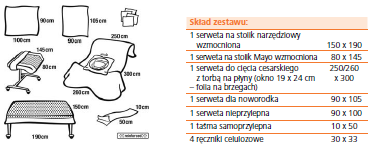 Każdy zestaw zaopatrzony jest w 2 naklejki do wklejenia do dokumentacji medycznej m. in. z informacjami: nazwa producenta, numer katalogowy, numer LOT, data ważności.Serwety ułożone są w sposób intuicyjny.Cały zestaw zawinięty w serwetę na stolik instrumentariuszki.  Na opakowaniu jednostkowym wyraźnie jest zaznaczony kierunek otwierania.Zestawy pakowane są w dwa kartony transportowe.Odpowiedź:Zamawiający dopuszcza.Pytanie nr 125 dot. części nr 7, poz. 2czy Zamawiający dopuści możliwość zaoferowania sterylnego, jednorazowego zestawu o poniższym składzie i parametrach: wykonanego z laminatu 2- warstwowego (PP (spunbond) + PE) o gramaturze min. 55 g/m2, zgodnego z odpowiednimi wymogami normy PN-EN 13795, pozbawionego  włókien celulozy i wiskozy (współczynnik pylenia 2,1 log10), o odporności na przenikanie cieczy: min. 200 cm H2O oraz odporności na rozerwanie na sucho i mokro min 160kPa?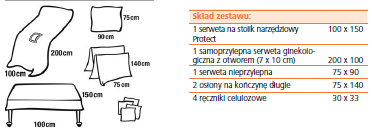 Każdy zestaw zaopatrzony jest w 2 naklejki do wklejenia do dokumentacji medycznej m. in. z informacjami: nazwa producenta, numer katalogowy, numer LOT, data ważności.Serwety ułożone są w sposób intuicyjny.Cały zestaw zawinięty w serwetę na stolik instrumentariuszki.  Na opakowaniu jednostkowym wyraźnie jest zaznaczony kierunek otwierania.Zestawy pakowane są w dwa kartony transportowe.Odpowiedź:Zamawiający dopuszcza.Pytanie nr 126 dot. części nr 7, poz. 3czy Zamawiający dopuści możliwość zaoferowania sterylnego, jednorazowego zestawu o poniższym składzie i parametrach: wykonanego z laminatu 2- warstwowego (PP (spunbond) + PE) o gramaturze min. 55 g/m2 (w miejscu wzmocnienia łączna gramatura wynosi 110g/m2, dodatkowy pad chłonny wykonany jest z hydrofilowej włókniny SMS), zgodnego z odpowiednimi wymogami normy PN-EN 13795, o wytrzymałości na rozciąganie na sucho / mokro min. 100 N/50mm i o wytrzymałości na rozciąganie na sucho / mokro w miejscu wzmocnienia min. 230 N/50mm, o współczynniku pylenia 2,1 log10 oraz w miejscu wzmocnienia współczynniku pylenia 2,8 log10, o odporności na przenikanie cieczy: min. 200 cm H2O oraz odporności na rozerwanie na sucho i mokro min 160kPa i odporności na rozerwanie w miejscu wzmocnienia na sucho / mokro: min. 360kPa?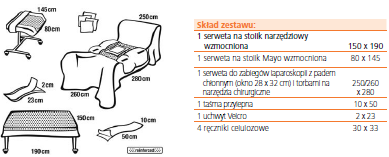 Każdy zestaw zaopatrzony jest w 2 naklejki do wklejenia do dokumentacji medycznej m. in. z informacjami: nazwa producenta, numer katalogowy, numer LOT, data ważności.Serwety ułożone są w sposób intuicyjny. Cały zestaw zawinięty w serwetę na stolik instrumentariuszki.  Na opakowaniu jednostkowym wyraźnie jest zaznaczony kierunek otwierania.Zestawy pakowane są w dwa kartony transportowe.Odpowiedź:Zamawiający dopuszcza.Pytanie nr 127 dot. części nr 8, poz. 1czy Zamawiający dopuści możliwość zaoferowania sterylnego, jednorazowego zestawu o poniższym składzie i parametrach: wykonanego z laminatu 2- warstwowego (PP (spunbond) + PE) o gramaturze min. 55 g/m2, zgodnego z odpowiednimi wymogami normy PN-EN 13795, o odporności na przenikanie cieczy: min. 200 cm H2O? 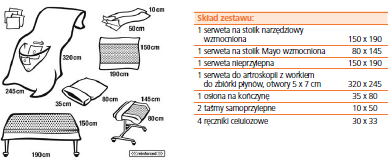 Każdy zestaw zaopatrzony jest w 2 naklejki do wklejenia do dokumentacji medycznej m. in. z informacjami: nazwa producenta, numer katalogowy, numer LOT, data ważności.Serwety ułożone są w sposób intuicyjny.Cały zestaw zawinięty w serwetę na stolik instrumentariuszki.  Na opakowaniu jednostkowym wyraźnie jest zaznaczony kierunek otwierania.Zestawy pakowane są w dwa kartony transportowe.Odpowiedź:Zamawiający dopuszcza.Pytanie nr 128 dot. części nr 8, poz. 2czy Zamawiający dopuści możliwość zaoferowania sterylnego, jednorazowego zestawu o poniższym składzie i parametrach: wykonanego z laminatu 2- warstwowego (PP (spunbond) + PE) o gramaturze min. 55 g/m2, zgodnego z odpowiednimi wymogami normy PN-EN 13795, o odporności na przenikanie cieczy: min. 200 cm H2O? 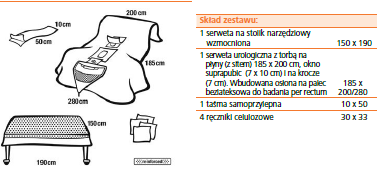 Każdy zestaw zaopatrzony jest w 2 naklejki do wklejenia do dokumentacji medycznej m. in. z informacjami: nazwa producenta, numer katalogowy, numer LOT, data ważności.Serwety ułożone są w sposób intuicyjny.Cały zestaw zawinięty w serwetę na stolik instrumentariuszki.  Na opakowaniu jednostkowym wyraźnie jest zaznaczony kierunek otwierania.Zestawy pakowane są w dwa kartony transportowe.Odpowiedź:Zamawiający dopuszcza.Pytanie nr 129 dot. części nr 8, poz. 3czy Zamawiający dopuści możliwość zaoferowania sterylnego, jednorazowego zestawu o poniższym składzie i parametrach: wykonanego z laminatu 2- warstwowego (PP (spunbond) + PE) o gramaturze min. 55 g/m2, zgodnego z odpowiednimi wymogami normy PN-EN 13795, pozbawionego  włókien celulozy i wiskozy (współczynnik pylenia 2,1 log10), o odporności na przenikanie cieczy: min. 200 cm H2O? 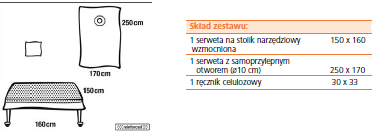 Każdy zestaw zaopatrzony jest w 2 naklejki do wklejenia do dokumentacji medycznej m. in. z informacjami: nazwa producenta, numer katalogowy, numer LOT, data ważności.Serwety ułożone są w sposób intuicyjny.Cały zestaw zawinięty w serwetę na stolik instrumentariuszki.  Na opakowaniu jednostkowym wyraźnie jest zaznaczony kierunek otwierania.Zestawy pakowane są w dwa kartony transportowe.Odpowiedź:Zamawiający dopuszcza.Pytanie nr 130 dot. części nr 8, poz. 4czy Zamawiający dopuści możliwość zaoferowania sterylnego, jednorazowego zestawu o poniższym składzie i parametrach: wykonanego z laminatu 2- warstwowego (PP (spunbond) + PE) o gramaturze min. 55 g/m2 (w miejscu wzmocnienia łączna gramatura wynosi 110g/m2, dodatkowy pad chłonny wykonany jest z hydrofilowej włókniny SMS), zgodnego z odpowiednimi wymogami normy PN-EN 13795, o wytrzymałości na rozciąganie na sucho / mokro min. 100 N/50mm i o wytrzymałości na rozciąganie na sucho / mokro w miejscu wzmocnienia min. 230 N/50mm, o współczynniku pylenia 2,1 log10 oraz w miejscu wzmocnienia współczynniku pylenia 2,8 log10, o odporności na przenikanie cieczy: min. 200 cm H2O oraz odporności na rozerwanie na sucho i mokro min 160kPa i odporności na rozerwanie w miejscu wzmocnienia na sucho / mokro: min. 360kPa?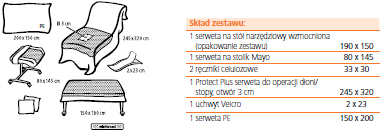 Każdy zestaw zaopatrzony jest w 2 naklejki do wklejenia do dokumentacji medycznej m. in. z informacjami: nazwa producenta, numer katalogowy, numer LOT, data ważności.Serwety ułożone są w sposób intuicyjny.Cały zestaw zawinięty w serwetę na stolik instrumentariuszki.  Na opakowaniu jednostkowym wyraźnie jest zaznaczony kierunek otwierania.Zestawy pakowane są w dwa kartony transportowe.Odpowiedź:Zamawiający dopuszcza.Pytanie nr 131 dot. części nr 8, poz. 5czy Zamawiający dopuści możliwość zaoferowania sterylnego, jednorazowego zestawu o poniższym składzie i parametrach: wykonanego z laminatu 2- warstwowego (PP (spunbond) + PE) o gramaturze min. 55 g/m2, w miejscu wzmocnienia dodatkowy pad chłonny wiskozowy o gramaturze 75g/m2 (w miejscu wzmocnienia łączna gramatura wynosi 130g/m2), zgodnego z odpowiednimi wymogami normy PN-EN 13795?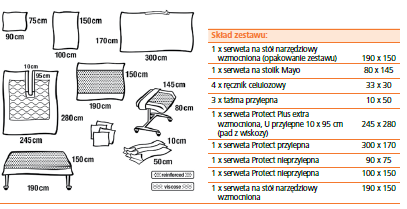 Każdy zestaw zaopatrzony jest w 2 naklejki do wklejenia do dokumentacji medycznej m. in. z informacjami: nazwa producenta, numer katalogowy, numer LOT, data ważności.Serwety ułożone są w sposób intuicyjny.Cały zestaw zawinięty w serwetę na stolik instrumentariuszki.  Na opakowaniu jednostkowym wyraźnie jest zaznaczony kierunek otwierania.Zestawy pakowane są w dwa kartony transportowe.Odpowiedź:Zamawiający dopuszcza.Pytanie nr 132 dot. treści wzoru umowyCzy Zamawiający zgadza się, aby w § 5 pkt. 1 wykreślić następujące zapisy?                                                           § 5Sprzedający zapłaci na rzecz Kupującego kary umowne w wypadku:opóźnienia w realizacji zobowiązań Sprzedającego – w wysokości 3,0 % wartości przedmiotu zamówienia, który miał być dostarczony, za każdy rozpoczęty dzień opóźnienia,odmowy przyjęcia zamówienia na dostawę części przedmiotu umowy – w wysokości 100 PLN brutto.Odpowiedź:Zamawiający wyraża zgodę na wykreślnie wskazanego tekstu wzoru umowy.Pytanie nr 133 dot.  części nr 4, poz. 1-7Czy zamawiający dopuści osłonę igły której osłonka jest wykonana z polietylenu a nasadka z polipropylenu?Odpowiedź:Zamawiający dopuszcza.Pytanie nr 134 dot.  części nr 4, poz. 2-7Czy zamawiający dopuści następujące rozmiary igieł? Poz. 2 0.60 x 32 mm Poz. 3 0.70 x 32 mm Poz. 4 0.80 x 38 mm Poz. 5  0.90 x 38 mm Poz. 6  1.10 x 38 mm Poz. 7  1.20 x 38 mmOdpowiedź:Zamawiający dopuszcza.Pytanie nr 135 dot.  części nr 5, poz. 1-3Czy zamawiający dopuści strzykawki w opakowaniu 100 szt. z możliwością przeliczenia w formularzu asortymentowo- cenowymOdpowiedź:Zamawiający dopuszcza.Pytanie nr 136 dot.  części nr 5, poz. 4Czy zamawiający dopuści strzykawki w opakowaniu 80 szt. z możliwością przeliczenia w formularzu asortymentowo- cenowymOdpowiedź:Zamawiający dopuszcza.Pytanie nr 137 dot.  części nr 5, poz. 1-4Czy zamawiający dopuści strzykawki w rozmiarze 2/3 ml, 5/6 ml, 10/12 ml, 20/24 mlOdpowiedź:Zamawiający dopuszcza.Pytanie nr 138 dot.  części nr 6, poz. 1-2Czy zamawiający dopuści komorę kroplową wykonaną z bezpiecznego medycznego PVC? Pozostałe zapisy zgodnie z SWZ. Wymagany opis przedmiotu zamówienia nie uwzględnia niż obecnie na rynku proponowany przyrząd posiada dren z medycznego PVC i tutaj powstałe sprzeczność o wymóg komory wolnej od PVC , gdzie w całości przyrząd nie jest wolny od PVC.Odpowiedź:Zamawiający dopuszcza.Pytanie nr 139 dot.  części nr 26Czy zamawiający dopuszcza fartuchy w rozmiarach M-XXL?Odpowiedź:Zamawiający dopuszcza.Pytanie nr 140 W związku z faktem, iż Zamawiający w ww. postępowaniu oczekuje zaoferowania wyrobów medycznych, co do których producenci określili specjalne warunki magazynowania i transportu (np. dla strzykawek, przyrządów wymagana temperatura wynosi 10-35 stopni Celsjusza, igieł, cewników, zgłębników 5-37 stopni Celsjusza, rurek intubacyjnych, tracheostomijnych 5-40 stopni Celsjusza), prosimy o wyjaśnienie czy i w jaki sposób Zamawiający będzie sprawdzał czy zakupiony produkt był magazynowany i transportowany z zachowaniem wymaganych warunków. Pragniemy nadmienić, że zgodnie z nowym rozporządzeniem unijnym (UE) 2017/745 (rozporządzenie MDR) to na dystrybutorze sprzętu medycznego spoczywa obowiązek magazynowania lub transportu zgodnie z warunkami określonymi przez producenta. Nieprzestrzeganie tych warunków rodzi dla Zmawiającego ryzyko użytkowania uszkodzonych w transporcie produktów. Odpowiedź:Zamawiający nie stawia takich wymagań.Pytanie nr 141Czy Zamawiający potwierdza, że zgodnie z rozporządzeniem unijnym (UE) 2017/745, art. 14, pkt 3 (rozporządzenie MDR) dystrybutorzy muszą zapewnić, że w czasie, gdy są odpowiedzialni za wyrób, warunki przechowywania lub transportu mają być zgodne z warunkami określonymi przez producenta ?Odpowiedź:Zamawiający nie stawia takich wymagań.Pytanie nr 142Czy na okoliczność spełnienia warunków transportu określonych w rozporządzeniu unijnym (UE) 2017/745, art. 14, pkt 3 (rozporządzenie MDR) Zamawiający wymaga przedstawienia wykazu odpowiednich środków transportu tj. samochodów z zabudową typu izoterma z możliwością rejestracji i wydruku temperatury?Odpowiedź:Zamawiający nie stawia takich wymagań.Pytanie nr 143Czy na okoliczność spełnienia warunków transportu określonych w rozporządzeniu unijnym (UE) 2017/745, art. 14, pkt 3 (rozporządzenie MDR) Zamawiający wyklucza możliwość wykonywania dostaw za pomocą standardowej usługi kurierskiej bez możliwości rejestracji i wydruku temperatury?Odpowiedź:Zamawiający nie stawia takich wymagań.Pytanie nr 144Czy Zamawiający w toku badania ofert pod względem zgodności produktów z wymaganiami stawianymi  w SIWZ, przewiduje możliwość wezwania wykonawców do przedstawienia próbek oferowanego asortymentu?Odpowiedź:Zamawiający przewidział taką możliwość w SWZ, w przypadku zaistnienia wątpliwości, czy oferowany asortyment spełnia wymogi SWZ.Pytanie nr 145, dot. części nr 5-poz. 1-4Czy Zamawiający w części nr 5, w pozycji nr 1, 2, 3, 4, dopuści do zaoferowania strzykawki dwuczęściowe, posiadające dodatkowe po za skalą nominalną rozszerzenie, przy pozostałych wymaganiach bez zmian, odpowiednio: 2ml (skala rozszerzona 3ml), 5ml (skala rozszerzona 6ml), 10 ml (skala rozszerzona 12ml), 20ml (skala rozszerzona 24ml), co umożliwia niejednokrotnie wykorzystanie strzykawki o mniejszej pojemności nominalnej przy dotychczasowo używanej większej pojemności, np. przy potrzebie podania 3ml leku.?Odpowiedź:Zamawiający dopuszcza.Pytanie nr 146, dot. części nr 6-poz. 1-2Czy Zamawiający w części nr 6, w pozycji nr 1 i 2 wymaga aby przyrząd posiadał regulator przepływu wyposażony w miejsce do podwieszania drenu, oraz dodatkowe miejsce do zabezpieczenia kolca igły biorczej po zakończonej infuzji z boku zaciskacza?Odpowiedź:Zamawiający dopuszcza, nie wymaga.Pytanie nr 147, dot. części nr 6-poz. 1-2Czy Zamawiający w części nr 6, w pozycji nr 1 i 2, wymaga aby przyrząd posiadał jednoznaczne oznaczenie producenta wyrobu umieszczone bezpośrednio na przyrządzie, co umożliwia identyfikację wyrobu przy ewentualnych reklamacjach lub incydentach medycznych?Odpowiedź:Zamawiający nie stawia takiego wymogu.Pytanie nr 148, dot. części nr 5-poz. 1-4Czy Zamawiający w części nr 5, w pozycji nr 1, 2, 3, 4, dopuści przeliczenie wymaganej ilości sztuk na ilość opakowań a’100 szt. z zaokrągleniem do pełnego opakowania?Odpowiedź:Zamawiający dopuszcza.Jednocześnie, oprócz zmian wprowadzonych odpowiedziami na pytania, Zamawiający dokonuje następujących modyfikacji treści SWZ: W zakresie części nr 12 przedmiotu zamówienia Zamawiający usuwa pozycję nr 4: „Olej w sprayu/aerozolu do konserwacji narzędzi chirurgicznych”.Opis przedmiotu zamówienia w zakresie części nr 22 poz. 2 otrzymuje brzmienie:„Igła do punkcji mostka 15Gx45 ze zdejmowanym dodatkowym uchwytem typu motylkowego, regulacją długości igły 45-65 mm, pakowana sterylnie w opakowanie typu tacka plastikowa/papier, sterylna. Igła wyposażona w metalowe przyłącze typu luer-lock do podłączenia strzykawki do aspiracji szpiku”.